Gobierno Municipal de El Salto, Jalisco. 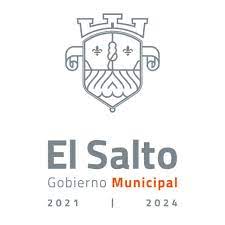 Administración Pública Municipal 2021-2024.            Contraloría Municipal / Órgano Interno de Control. “Informe Mensual de Actividades”.Las actividades descritas a continuación corresponden a las realizadas en el pasado mes de Marzo de 2022, las cuales fueron ejecutadas con base al cronograma de actividades, objetivos y metas establecidos en el Programa Operativo Anual (POA) desarrollado por la Contraloría Municipal de El Salto, Jalisco.Fecha de Corte: Al 31 de marzo de 2022.Elaboró y Autorizó:                                                                             Abogado Fernando Bernardino Ramos.       Contralor Municipal de H. Ayuntamiento Constitucional de El Salto, Jalisco. 	MARZO 2022.	MARZO 2022.	MARZO 2022.ACTIVIDAD:OBJETIVO GENERAL:CUMPLE CON LA PROGRAMACIÓN:1. Avance del 40% del documento correspondiente al Reglamento Interno del Órgano Interno de Control. 1. Crear normatividad interna que permita renovar y fortalecer la arquitectura institucional, así como armonizar y estandarizar procesos, reglas e instrumentos al interior de la Contraloría Municipal.SI. 1. Se solicitó a la Dirección de Tecnologías de Innovación y Comunicación la creación de un correo electrónico institucional específico para la recepción de denuncias ciudadanas, con la intención de contar con mecanismo de fácil acceso para que la ciudadanía pueda presentar sus denuncias a través de medios digitales. 2. Fortalecer y crear mecanismos para promover la denuncia ciudadana en relación a hechos de corrupción y faltas administrativas en El Salto, Jalisco.SI.1.  Se integraron los resultados del cuestionario aplicado a la Dirección de Parques y Jardines en base al Modelo de Control Interno COSO 2013 3. Consolidar la implementación del Sistema de Control Interno.SI1.  Se integraron los resultados del cuestionario aplicado a la Dirección de Parques y Jardines en base al Modelo de Control Interno COSO 2013 3. Consolidar la implementación del Sistema de Control Interno.1. Se llevó a cabo una mesa de trabajo con la Titular del Instituto de Atención a las Mujeres y su personal adscrito, para proponer se ejecutaran capacitaciones constantes a los servidores públicos en materia de ética, conducta, perspectiva de género, hostigamiento y acoso sexual. 4. Contar con mecanismos para prevenir las faltas administrativas y los hechos de corrupción.  SI1. Se asistió a la capacitación virtual sobre el tema “Contralorías Sociales en Programas Federales¨” impartida por la Secretaria de la Función Pública y la Contraloría del Estado de Jalisco. 5. Promover la participación ciudadana, transparencia y rendición de cuentas con el objetivo de fortalecer en la sociedad la cultura de la legalidad y los valores a través de proyectos de Contraloría Social y Vinculación Institucional.SI1.  Se recibieron y registraron 08 denuncias procedentes. 6. Disminuir la corrupción como fenómeno de responsabilidad compartida del sector público, ciudadanía, sociedad civil organizada e iniciativa privada, mediante los procedimientos jurídicos que regulan la materia.SI2. Se iniciaron 08 investigaciones administrativas.6. Disminuir la corrupción como fenómeno de responsabilidad compartida del sector público, ciudadanía, sociedad civil organizada e iniciativa privada, mediante los procedimientos jurídicos que regulan la materia.SI3. Se emitió como medida cautelar la suspensión temporal de 02 dos servidores públicos, por su presunta responsabilidad. 6. Disminuir la corrupción como fenómeno de responsabilidad compartida del sector público, ciudadanía, sociedad civil organizada e iniciativa privada, mediante los procedimientos jurídicos que regulan la materia.SI1. Se recibieron y registraron un total de 47 cuarenta y siete declaraciones patrimoniales y de intereses, en su modalidad inicial. 7. Fortalecer la efectividad para el cumplimiento en la presentación de las declaraciones patrimoniales y de intereses.SI2.  Se realizaron las versiones públicas de las 47 cuarenta y siete declaraciones patrimoniales y de intereses para su debida publicación en el portal de Transparencia del Gobierno Municipal de El Salto, Jalisco,7. Fortalecer la efectividad para el cumplimiento en la presentación de las declaraciones patrimoniales y de intereses.SI3. Se brindó asesoría telefónica y presencial a 25 veinticinco servidores públicos, en relación a las declaraciones patrimoniales y de intereses. 7. Fortalecer la efectividad para el cumplimiento en la presentación de las declaraciones patrimoniales y de intereses.SI4. Se difundió a través de notificaciones a 63 sesenta y tres servidores públicos en relación a su obligación de presentar las declaraciones patrimoniales y de intereses. 7. Fortalecer la efectividad para el cumplimiento en la presentación de las declaraciones patrimoniales y de intereses.SI1. Se capturaron los ingresos del mes de Febrero de la Dirección de Parques y Jardines, Cajas Municipales y Dirección de Protección Civil.  8. Fortalecer los instrumentos para la fiscalización, transparencia y la rendición cuentas.SI2. Se concluyó la Auditoria Archivística de cumplimiento ante la Dirección de Archivo Municipal, solventándose las 07 observaciones previamente emitidas.8. Fortalecer los instrumentos para la fiscalización, transparencia y la rendición cuentas.SI3. Se inició una Auditoría de Control Interno a la Dirección de Registro Civil. 8. Fortalecer los instrumentos para la fiscalización, transparencia y la rendición cuentas.SI4. Se realizaron visitas de inspección y verificación a 06 obras públicas que se encuentran en proceso.8. Fortalecer los instrumentos para la fiscalización, transparencia y la rendición cuentas.SI5. Se recibieron y registraron un total de 67 oficios a los cuales se les brindó la atención en tiempo y forma, emitiendo un total de 79 oficios por parte de la Contraloría Municipal y las áreas que la integran. 8. Fortalecer los instrumentos para la fiscalización, transparencia y la rendición cuentas.SI6. Se llevaron a cabo 03 tres procedimientos de Entrega-Recepción correspondientes a la Dirección de Parques y Jardines, Jefatura de Mantenimiento Interno y la Agencia Municipal de Infonavit del Castillo. 8. Fortalecer los instrumentos para la fiscalización, transparencia y la rendición cuentas.SI.7. Se recibieron y atendieron en tiempo y forma 08 solicitudes de información por particulares ante la Unidad de Transparencia. 8. Fortalecer los instrumentos para la fiscalización, transparencia y la rendición cuentas.SI1. Se realizaron verificaciones físicas a 60 sesenta pozos propiedad del Municipio, para inspeccionar el estado actual en el que se encuentran. 9. Regularizar los servicios de energía eléctrica, a efecto de disminuir los egresos ocasionados ante la Comisión Federal de Electricidad. SI